Во исполнение Плана графика мероприятий по экологическому просвещению и мотивации населения к деятельности по раздельному накоплению твердых коммунальных отходов на территории Чувашской Республики постановляет: 1. Утвердить План-график мероприятий по экологическому просвещению населения и пропаганде бережного отношения к окружающей среде на территории Моргаушского района Чувашской Республики (далее – План-график мероприятий). 2. Отделу экономики и развития агропромышленного комплекса администрации Моргаушского района организовать проведение мониторинга за ходом выполнения Плана - графика мероприятий. 	Глава администрации Моргаушского района                         Р.Н.Тимофеев	Исп.Тимофеева О.В.Приложение к постановлению администрации Моргаушского района Чувашской РеспубликиОт 26.09.2018 г. №1075План-график мероприятий по экологическому просвещению населения и пропаганде бережного отношения к окружающей среде на территории Моргаушского района Чувашской РеспубликиЧăваш Республики                 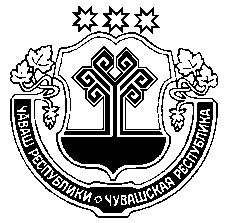    Муркаш районěн 	             администрацийě                         ЙЫШĂНУ                     ___________2018 с №___        Муркаш ялě                                                        Чувашская Республика Администрация Моргаушского районаПОСТАНОВЛЕНИЕ_26.09.2018 г. №1075        село МоргаушиОб утверждении Плана-графика План-график мероприятий по экологическому просвещению населения и пропаганде бережного отношения к окружающей среде на территории Моргаушского района Чувашской Республики№Наименование мероприятияОтветственный исполнительЭтапы исполнения1Размещение в средствах массовой информации и на официальном сайте сельских поселений и Моргаушского района Чувашской Республики в сети «Интернет» информации об организациях, осуществляющих деятельность по обращению с отходами, пунктах приѐма вторсырья.Главы сельских поселений (по согласованию), отдел экономики и развития АПК администрации Моргаушского районаежемесячно2Участие во всероссийской акции «Сдай макулатуру - спаси дерево»Образовательные учреждения Моргаушского района Чувашской Республики (по согласованию)1 раз в год3Проведение массовых экологических субботников с раздельным сбором отходовГлавы сельских поселений (по согласованию)2 раза в год4Организация и проведение выставок, конкурсов поделок изготовленных с использованием вторичного сырья и отходовОтдел культуры, архивного дела и туризма администрации Моргаушского района Чувашской Республикиежеквартально5Освещение вопросов состояния окружающей среды, использования вторичного сырья в средствах массовой информации.Отдел экономики и развития АПК администрации Моргаушского района Чувашской Республикиежеквартально